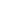 Boral Cement Marulan, NSWEnvironmental Protection Licence No. 944Explanation of units of measure:mg/m3 = milligrams per cubic metreg/m2/month = grams per square metre per monthμg/m3 = micrograms per cubic metremg/L = milligrams per litreMarulan South Lime Plant and Limestone Mine’s webpage became live in July 2015. The monitoring data has been uploaded to the internet for public use first time in July 2015 (including historical data back to April 2012. Data is updated monthly.Record updated on 07/05/2020 Compliance Summary:	The site is currently compliant with the Licence limits. Annual Stack MonitoringTest date 18th September 2019 for EPA 11- Kiln Stack and 19th September 2019 for EPA 12 – Lime Hydration Scrubber Stack.Compliance summary: Marulan plant is compliant with the Licence stack emission limits. The testing was done during Annual Stack Monitoring in October 2018. Ambient air monitoringDust Deposition Gauges: Total Insoluble Matter (g/m2.month)This test measures the levels of the coarse dust (generated mostly from unsealed roads, raw material handling, open stockpiles, etc.). It is a measure of dust nuisance (dust on cars, washing, window panes) in the immediate vicinity of the source, as the heavy dust settles quickly and doesn’t travel far. It is not an indication of potential health problems as it doesn’t penetrate into the respiratory system due to a large size of dust particles.Licence limit: Not specified.The NSW State guideline of 4 g/m2/month (presented as 12-month rolling average) was adopted as an internal indicator of site performance.Date published:  N/ACompliance Summary: The site is not currently compliant with the adopted State Guideline, at EPA ID no.16 dust gauge. This gauge is located on the limestone premises and is used as an indicator to manage dust from operations. Further analysis of the dust has revealed that the majority of material was organic and likely to have been from windblown paddock grasses and bird depositions. High result for the month of February 2018, further chemical testing indicated 30% of the material in the device was CaCO3. Result for April 2018 was 5.15 at Store paddock dust gauge and chemistry indicates a high level of organic matterHigh readings for store paddock are high due to high winds and drought conditions. Dust results may be elevated in the store paddock gauge due to the stockpile works being conducted and are expected to reduce when the rehabilitation of the area is completed, Also Peppertree Mine has built a waste dump very close to the dust gauge witch is influencing the results. Further chemical testing indicated 19% of the material in the device was CaCO3.Dust Gauge EPA ID NO.1 at the nearest residence is slightly over for January & February 2019 due to high dust deposits throughout the state of NSW showing only 4.98% for January Calcium Carbonate as CaCO3. Result for March and April  2019 “store paddock” is high likely due to the close by waste emplacement from Peppertree. May 2019 for Store Paddock chemistry analysis showed 10.98% CaCO3 (limestone)Nearest Residence monitoring station damaged in extreme weather on the 15/2/2020. No sample was taken for that month. Reading given in any month is an average of the prior 12 months where data available.2.2	High Volume Air Sampling: PM10 dust fractionThis test measures the levels of the fine dust suspended in the air (generated mostly from stack emissions). It is a measure of potential health effects (irritation of the respiratory tract) as the small particles can penetrate into the airways and the lungs. Fine dust can persist in the atmosphere for days or even months before it settles and can travel some distance.Licence limits: Not specified.In absence of licence limits, the following guideline value was adopted:24hr mean for PM10 of 50 μg/m3, as per National Environment Protection (Air Quality) Measure 2003.Date published:  Not applicable Data received from July 2015:Compliance Summary: The plant does not have a Licence limit for air-suspended particulate. It is however compliant with the adopted National guideline value, except on 4 occasions, in December 2015 and 3 in December 2017 and January 2018. The source of the higher results is not related to the Marulan South Limestone quarry operations and on further investigations appears to be associated with specific local truck movements.Results for 2016 are in compliance with the exception of 2 samples taken in March 2016 as well as a sample taken on the 21 May 2016 which exceeds the daily National Guideline value. A sample taken on the 5th December 2016 has also just exceeded the criteria. The weather conditions show that Marulan south is not likely to be the source.Results for 2017 are in compliance with the exception of samples taken on the 16th January, 15th February, 21st February and 11th March 2017. The weather conditions show that Marulan South is not likely to be the source. Further investigation is continuing.Note *1 PM10 High Volume sampler failed to run on the 14, 20 and 26th August 2017. Technical assistance was sought and the mother board on the sampler changed. Additional samples have been taken during September.Note *2 sampling should have been conducted on the 7th September 2017; however an area wide power outage was planned. Monitoring was therefore undertaken on the 6th September 2017.Note *3 problems have continued with the running of the High Volume sampler. The battery pack has been replaced to determine whether this is the cause. Replacement samples have been undertaken where possible. Note *4. Replaces sample from 18.03.18 as no sample collected due to power outage and bushfire.April 2018 elevated results are in caused by fire reduction exercises at Wingello and Tarago.May 2018 Comments as in the Clients COC: Field Sample No 2- HVAS failed to run on the 17/05/18. Make up run on the 22/05/18June / July Field sample No 3: Machine didn’t run correctly on the due date (22/07/2018) full re-run on the 25/07/2018. October & November 2018 site has experienced high winds/ & dryer conditions.February 17/02/19 till 23/02/19 a large dust storm coming from a south westerly direction during the sampling period. March 2019 first half of the month was affected by dust storms and drier conditions. Intentionally  Left BlankWater monitoring: North Pit BoreCurrent Licence requirements cover quarterly monitoring of groundwater quality in the North Pit Bore (EPA Identification No. 13).Licence limits: Not specified.The NSW State guidelines: Typical discharge limits are as follows:Oil and Grease: 10 milligrams per litreTotal Suspended Solids: 30-50 milligrams per litre.Compliance Summary: The plant does not have Licence limits for water parameters. It is however compliant with the adopted NSW guideline values.REPORT ENDSAssessable Parameter (mg/m3)Licence Limit 2015-162016 -172017-182018-192019-20Emission Source: Kiln  Stack (EPA identification Number: 11)Emission Source: Kiln  Stack (EPA identification Number: 11)Emission Source: Kiln  Stack (EPA identification Number: 11)Emission Source: Kiln  Stack (EPA identification Number: 11)Emission Source: Kiln  Stack (EPA identification Number: 11)Emission Source: Kiln  Stack (EPA identification Number: 11)Solid Particulates1004517305086Nitrogen Oxides2,000270250330260470Emission Source: Hydrator Stack (EPA identification Number: 12)Emission Source: Hydrator Stack (EPA identification Number: 12)Emission Source: Hydrator Stack (EPA identification Number: 12)Emission Source: Hydrator Stack (EPA identification Number: 12)Emission Source: Hydrator Stack (EPA identification Number: 12)Emission Source: Hydrator Stack (EPA identification Number: 12)Solid Particles Particulates1007.42.83.5<2.009.7Report received onMonthReport PublishedDust Deposition Gauges
(g/m2/month 12-month rolling average)Dust Deposition Gauges
(g/m2/month 12-month rolling average)Report received onMonthReport PublishedEPA ID No. 1(Nearest Residence)EPA ID No. 16(Stores Paddock Hill)N/AJan 2015N/A1.723.72N/AFeb 2015N/A1.613.38N/AMar 2015N/A1.813.33N/AApr 2015N/A1.833.40N/AMay 2015N/A1.963.4417/07/15Jun 201510/08/152.163.5921/08/15Jul 201507/09/152.203.5622/09/15Aug 201506/10/152.153.3423/10/15Sep 201509/11/152.113.3220/11/15Oct 201510/12/152.303.3321/12/15Nov 201511/01/162.153.3821/01/16Dec 201508/02/162.533.9519/02/16Jan 201602/03/162.533.718/03/16Feb 201629/03/162.502.8822/04/16Mar 201622/04/162.513.8220/05/16Apr 201620/05/162.433.724/06/16May 201624/06/162.253.927/07/16Jun 201627/07/162.073.823/08/16Jul 201623/08/162.123.802/09/16Aug 201602/09/162.234.1428/10/16Sep 201628/10/162.334.323/11/16Oct 201623/11/162.214.221/12/16Nov 201621/12/162.44.525/01/17Dec 201625/01/172.57.5021/02/17Jan 201721/02/172.777.52Report received onMonthReport PublishedDust Deposition Gauges
(g/m2/month 12-month rolling average)Dust Deposition Gauges
(g/m2/month 12-month rolling average)Report received onMonthReport PublishedEPA ID No. 1(Nearest Residence)EPA ID No. 16(Stores Paddock Hill)24/03/17Feb 201724/03/172.887.7020/04/17Mar 201720/04/172.867.6417/05/17Apr 201717/05/172.947.8520/06/17May 201720/06/173.107.6319/07/17Jun 201719/07/173.268.1522/08/17Jul 201722/08/173.248.6820/09/17Aug 201719/09/173.218.6420/10/17Sep 201720/10/173.248.6320/11/17Oct 201720/11/173.428.6321/12/17Nov 201721/12/173.328.2916/01/18Dec 201716/01183.125.5022/02/18Jan 201806/03/183.055.3622/03/18Feb 201806/04/183.696.9719/04/18Mar 201823/04/183.277.0816/04/18Apr 201802/05/183.397.0725/06/18May 201822/06/183.407.2223/07/18Jun 201817/08/183.336.8422/08/18Jul 20185.136.8625/09/18 Aug 20185.247.2223/10/18Sep 20185.239.8813/11/18Oct 20185.239.7216/12/18Nov 20185.5112.2625/01/19Dec 20185.1513.2020/02/19Jan 20195.4513.8118/03/19Feb 20195.1612.8602/05/19Mar 20194.9413.3729/05/19Apr 20194.4113.4329/06/19May 20194.3814.4026/7/19Jun 20194.5214.71July 20194.5714.4920/9/19Aug 201927.09.194.6114.5624/10/19Sep 201929/09/195.0712.1528/11/19Oct 201928/11/194.8313.0223/12/19Nov 201920/12/194.3811.5929/1/20Dec 20195/2/204.6111.6628/2/20Jan 20204/3/204.2713.2531/3/20Feb 202031/3/205.8513.291/5/20Mar 202029/4/205.6712.75Sampling date3/01/159/01/1515/01/1521/01/1527/01/152/02/1508/02/1514/02//15PM10 (μg/m3)Motherboard failureMotherboard failureMotherboard failureMotherboard failure10.6227.66.925.88Sampling date20/02/1526/02/1504/03/1510/03/1516/03/1522/03/1528/03/1503/04/15PM10 (μg/m3)29.6416.4431.4933.2232.4120.0622.578.94Sampling date09/04/1515/04/1521/04/1527/04/1503/05/1509/05/1515/05/1521/05/15PM10 (μg/m3)12.8417.382.343.182.544.510.052.7Sampling date27/05/1502/06/15PM10 (μg/m3)11.424.38Sampling date8/6/1514/6/1520/6/1526/6/152/7/158/7/1514/7/1520/7/15Report date10/7/1510/7/1510/7/1510/7/1510/7/1511/8/1511/8/1511/8/15Upload date10/8/1510/8/1510/8/1510/8/1510/8/1507/09/1507/09/1507/09/15PM10 (μg/m3)4.5119.192.354.983.02152.4142.034.40Sampling date26/7/151/8/157/8/1513/8/1519/8/1525/8/1531/8/156/9/15Report date11/8/1511/8/1511/9/1511/9/1511/9/1511/9/1511/9/1520/10/15Upload date07/09/1507/09/1506/10/1506/10/1506/10/1506/10/1506/10/1507/09/15PM10 (μg/m3)2.41.386.843.0220.651.376.394.76Sampling date12/9/1518/9/1524/9/1530/9/156/10/1512/10/1518/10/1524/10/15Report date20/10/1520/10/1520/10/1520/10/1520/10/1520/10/159/11/159/11/15Upload date07/09/1509/11/1509/11/1509/11/1509/11/1509/11/1510/12/1510/12/15PM10 (μg/m3)10.088.8910.6820.4722.538.9821.3223.79Sampling date30/10/155/11/1511/11/1517/11/1523/11/1529/11/155/12/1511/12/15Report date9/11/1521/12/1521/12/1521/12/1521/12/1521/12/1521/12/1515/01/16Upload date10/12/1511/01/1611/01/1611/01/1611/01/1611/01/1611/01/1608/02/16PM10 (μg/m3)49.6212.3335.7820.00101.6520.35158.2776.01Sampling date17/12/1523/12/1529/12/154/1/1610/1/1616/1/1622/1/1628/1/16Report date15/01/1615/01/1615/01/1615/01/169/2/169/2/169/2/169/2/16Upload date08/02/1608/02/1608/02/1608/02/1610/3/1610/3/1610/3/1610/3/16PM10 (μg/m3)63.8844.7644.3133.8536.946.1319.4419.94Sampling date3/2/169/2/1615/2/1621/2/1627/2/164/3/1610/3/1616/3/16Report date9/2/1614/3/1614/3/1614/3/1614/3/1619/4/1619/4/1619/4/16Upload date10/4/1610/4/1610/4/1610/4/1610/4/1610/5/1610/5/1610/5/16PM10 (μg/m3)25.1834.738.2816.979.8334.4149.1310.48Sampling date22/3/1628/3/163/4/169/4/1615/4/1621/4/1629/4/163/5/16Report date19/4/1619/4/1619/4/1619/4/1613/5/1613/5/1613/5/1613/5/16Upload date10/5/1610/5/1610/5/1610/5/1610/6/1610/6/1610/6/1610/6/16PM10 (μg/m3)3.9216.9521.5429.4328.6616.1623.336.69Sampling date9/5/1615/5/1621/5/1627/5/162/6/168/6/1614/6/1620/6/16Report date22/6/1622/6/1622/6/1622/6/1622/6/1622/6/1619/7/1619/7/16Upload date13/7/1613/7/1613/7/1613/7/1613/7/1613/7/1610/8/1610/8/16PM10 (μg/m3)2.969.6858.182.285.661.0115.041.86Sampling date26/6/162/7/168/7/1614/7/1620/7/1626/7/161/8/167/8/16Report date19/7/1619/7/1619/7/1612/8/1612/8/1612/8/1612/8/1613/9/16Upload date10/8/1610/8/1610/8/1610/9/1610/9/1610/9/1610/9/1610/10/16PM10 (μg/m3)10.054.6110.503.411.752.781.8315.59Sampling date13/8/1619/8/1625/8/1631/8/166/9/1612/9/1618/9/1624/9/16Report date13/9/1613/9/1613/9/1613/9/1613/9/1628/10/1628/10/1628/10/16Upload date10/10/1610/10/1610/10/1610/10/1610/10/1610/11/1610/11/1610/11/16PM10 (μg/m3)7.3825.424.469.1022.5215.0612.766.93Sampling date30/9/166/10/1612/10/1618/10/1624/10/1630/10/165/11/1611/11/16Report date28/10/1628/10/1628/10/1628/10/1618/11/1618/11/1618/11/1618/12/16Upload date10/11/1610/11/1610/11/1610/11/1620/12/1620/12/1620/12/1620/12/16PM10 (μg/m3)3.347.612.233.969.0915.2416.3623.98Sampling date17/11/1623/11/1629/11/165/12/1611/12/1617/12/1623/12/1629/12/16Report date18/12/1618/12/1618/12/1618/12/1620/1/1720/1/1720/1/1720/1/17Upload date20/12/1620/12/1620/12/1620/12/1610/2/1710/2/1710/2/1710/2/17PM10 (μg/m3)23.318.5124.1450.6827.2713.1834.2217.81Sampling date4/1/1710/1/716/1/1722/1/1728/1/173/2/179/2/1715/2/17Report date20/1/1720/1/1720/1/1713/2/1713/2/1713/2/1721/3/1721/3/17Upload date10/2/1710/2/1710/2/1710/3/1710/3/1710/3/1710/4/1710/4/17PM10 (μg/m3)12.4420.8751.2427.2532.5433.1743.8164.66Sampling date21/2/1727/2/175/3/1711/3/1717/3/1723/3/1729/3/174/4/17Report date21/3/1721/3/1721/3/1721/3/1711/4/1711/4/1711/4/1711/4/17Upload date10/4/1710/4/1710/4/1710/4/1710/5/1710/5/1710/5/1710/5/17PM10 (μg/m3)52.1938.3726.3661.152.745.4418.922.02Sampling date10/4/1716/4/1722/4/1728/4/174/5/1710/5/1716/5/1722/5/17Report date16/5/1716/5/1716/5/1716/5/1716/5/1713/6/1713/6/1713/6/17Upload date10/7/1710/7/1710/7/1710/7/1710/7/1710/7/1710/7/1710/7/17PM10 (μg/m3)4.7712.8320.705.2220.4547.868.907.26Sampling date28/5/173/6/179/6/1715/6/1721/6/1727/6/173/7/179/7/17Report date13/6/1713/6/1712/7/1712/7/1712/7/1712/7/1712/7/1714/8/17Upload date10/7/1710/7/1710/8/1710/8/1710/8/1710/8/1710/8/1710/9/17PM10 (μg/m3)5.6917.583.5314.016.527.6717.73.15Sampling date15/7/1721/7/1727/7/172/8/178/8/1714/8/1720/8/1726/8/17Report date14/8/1714/8/1714/8/1714/8/1714/8/17note *1note *1note *1Upload date10/9/1710/9/1710/9/1710/9/1710/9/17PM10 (μg/m3)6.7315.9726.888.043.87Sampling date1/9/20176/9/2017 *214/9/17*119/9/1722/9/17*125/9/173/10/177/10/17Report date12/9/1712/9/1711/10/1711/10/1711/10/1711/10/1711/10/1711/10/17Upload date10/10/1710/10/1710/11/1710/11/1710/11/1710/11/1710/11/1710/11/17PM10 (μg/m3)8.661.675.838.9244.276.1213.1511.18Sampling date13/10/1716/10/17(replacement run for the 13/10)19/10/1725/10/1726/10/17replacement run for 25/10)31/10/173/11/17(replacement run for 31/10)6/11/17Report datefailure *313/11/1713/11/17failure *313/11/17failure*313/11/17failure*3Upload date10/1/1810/1/1810/1/1810/1/18PM10 (μg/m3)25.4017.205.487.12Sampling date7/11/17 (replacement run for 6/11)12/11/1718/11/1724/11/1730/11/176/12/177/12/17replacement run for 30/11)12/12/17Report date14/12/1714/12/17failure *3failure*3failure*314/12/1714/12/17Upload date10/1/1810/1/1810/1/1810/1/18PM10 (μg/m3)10.6217.475.606.2773.51Sampling date18/12/1724/12/1730/12/175/01/1811/01/1817/01/1823/01/1829/01/18Report dateUpload date6/03/186/03/186/03/186/03/186/03/186/03/186/03/186/03/18PM10 (μg/m3)70.1133.9937.3461.7938.4151.02114.4543.09Sampling date4/02/1810/02/1819/02/1822/02/1828/02/186/03/1812/03/1821/03/18*4Report date15/03/1815/03/1815/03/1815/03/1815/03/1812/04/1812/04/18Upload date6/04/186/04/186/04/186/04/186/04/186/04/18PM10 (μg/m3)24.7940.0616.6437.3112.1824.61112.1811.68Sampling date24/03/1830/03/185/04/1811/04/1817/04/1823/04/1830/04/185/05/18Report date12/04/1812/04/1811/05/1811/05/1811/05/1811/05/1811/05/1811/05/18Upload date28/05/1828/05/1828/05/1828/05/1828/05/1828/05/1828/05/1828/05/18PM10 (μg/m3)61.0950.30126.579.1144.84121.0824.895.22Sampling date11/05/1817/05/1822/05/1823/05/1829/05/1804/06/1810/06/1804/06/18Report date13/06/1813/06/1813/06/1813/06/1813/06/1813/06/1813/06/18Upload date02/07/1802/07/1802/07/1802/07/1802/07/1802/07/1802/07/18PM10 (μg/m3)1.5317.1819.8749.0911.701.5811.70Sampling date10/06/1816/06/1822/06/1828/06/1804/07/1810/07/1816/07/1822/07/18Report date13/06/1811/07/1811/07/1811/07/1811/07/1808/08/1808/08/1808/08/18Upload date02/07/1817/08/1817/08/1817/08/1817/08/18PM10 (μg/m3)1.580.136.9010.8113.797.094.77Sampling date25/07/1828/07/183/08/1809/08/1815/08/1821/08/1827/08/1804/09/18Report date08/08/1808/08/1808/08/1819/09/1819/09/1819/09/1819/09/1819/09/18PM10 (μg/m3)3.3613.3838.9914.933.251.9923.1432.76Sampling date08/09/1815/09/1820/09/1826/09/1802/10/1808/10/1814/10/1820/10/18Report date19/09/1817/10/1817/10/1817/10/1817/10/1817/10/189/11/189/11/18PM10 (μg/m3)7.0018.3027.029.3550.9813.005.3917.74Sampling date26/10/181/11/187/11/1813/11/1819/11/1825/11/181/12/187/12/18Report date9/11/189/11/1814/12/1814/12/1814/12/1814/12/1814/12/1814/12/18PM10 (μg/m3)19.4335.3338.2386.0135.3110.2314.7537.08Sampling date13/12/1819/12/1825/12/1831/12/1812/01/1915/01/1930/01/195/02/19Report date14/01/1814/01/1814/01/1814/01/1812/02/1912/02/1912/02/1912/02/19PM10 (μg/m3)15.3222.4119.6246.7818.2140.3039.3127.77Sampling date11/02/1913/02/1917/02/1923/02/191/03/197/03/1913/03/1919/03/19Report date11/03/1911/03/1911/03/1911/03/1911/03/1930/04/1930/04/1930/04/19PM10 (μg/m3)9.6020.2332.0676.2018.3056.7353.226.86Sampling date25/03/1931/03/1906/04/1912/04/1918/04/1924/04/1930/04/1906/05/19Report date30/04/1930/04/1930/04/1920/05/1920/05/1920/05/1920/05/1920/05/19PM10 (μg/m3)4.580.3412.8133.5821.0524.7449.056.74Sampling date12/04/1918/04/1924/04/1930/04/1905/06/1911/06/1917/06/1923/06/19Report date19/06/1919/06/1919/06/1919/06/1919/06/1919/06/1919/07/1919/07/19PM10 (μg/m3)1.1819.9211.271.423.3616.7570.18.87Sampling date29/06/1905/07/1911/07/1917/07/1923/07/1929/07/1904/08/1910/08/19Report date19/07/1919/07/1929/09/1929/09/1929/09/1929/09/1929/09/1929/09/19PM10 (μg/m3)14.6810.2021.4921.4221.4521.2620.6920.50Sampling date16/08/1922/08/1928/08/1903/09/1909/09/1915/09/0921/09/1927/09/19Report date29/09/1930/10/1930/10/1930/10/1930/10/1930/10/1930/10/1930/10/19PM10 (μg/m3)22.0322.0421.7221.5121.4321.3621.8021.84Sampling date03/10/1909/10/1915/10/1921/10/1927/10/192/11/198/11/1914/11/19Report date30/10/1930/10/1914/1/2014/1/2014/1/2014/1/2014/1/2014/1/20PM10 (μg/m3)21.5221.3521.9321.8521.8121.3920.9419.69Sampling date20/11/1926/11/1902/12/1908/12/1914/12/1920/12/1926/12/191/1/20Report date14/1/2014/1/2014/1/2014/1/2014/1/2014/1/2014/1/2014/1/20PM10 (μg/m3)19.6120.8020.7520.5621.3523.0424.6429.38Sampling date7/1/2013/1/2019/1/2025/1/2031/1/206/2/2012/2/2018/2/20Report date12/2/2012/2/2012/2/2012/2/2012/2/2024/3/2024/3/2024/3/20PM10 (μg/m3)31.2232.5332.4232.3932.466.148.5321.29Sampling date24/2/201/3/207/3/2013/3/2019/3/2025/3/2031/3/206/4/20Report date24/3/2024/3/2024/3/2024/3/2030/4/2030/4/2030/4/2030/4/20PM10 (μg/m3)19.7410.614.3849.2015.1834.918.227.86Sampling date12/4/2018/4/20Report date30/4/2030/4/20PM10 (μg/m3)17.6116.81Sampling dateReport received onReport published onOil and Grease
(mg/L)Total Suspended Solids (mg/L)24/03/1501/04/15N/A64223/06/1508/07/1508/07/15<5<502/09/1528/09/1506/10/15<5<501/12/1522/12/1511/01/16<51431/03/1614/04/1610/05/16<5<530/06/1612/07/1610/08/16<5<509/09/1628/09/1628/09/16<5<513/12/1616/01/1710/02/17<51531/03/1721/04/1710/05/17<115626/06/1713/07/1710/08/17<19925/07/1718/10/1720/11/17<11715/01/1805/02/1806/03/18<53020/03/1811/04/1811/04/18<52205/06/1826/06/18<13005/09/1818/09/18<1903/12/1817/12/18<1512/03/1929/03/19<1423/10/1912/11/1904/11/19<55417/12/197/2/2014/1/20<52824/3/207/4/207/4/20<55